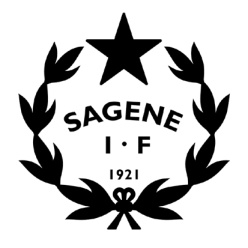 Tid: 		12. mars 2019 kl. 18.00.Sted:		Klubbhuset.Inviterte:	Hele styret.Frafall: 	 	Bryting, sykkelSAKSLISTEÅpning av møtetGodkjenning av innkallingVedlegg: Innkalling styremøte 12.03.2019Vedtak: Innkallingen godkjennes uten anmerkninger. Godkjenning av protokollerVedlegg: Protokoll styremøte 29.01.2019Vedtak: Protokollen godkjennes uten anmerkninger.  Vedtakssaker Årsmøtet 2019 – Planlegging, forberedelser, frister. Vedtak: Vi mangler en dirigent, styremedlemmene bes komme med innspill til kandidater. I årsrapporten skal det i større grad synliggjøres at vi pga gode resultater på inkludering vil få et økt behov for ressurser. Budsjett 2019- 2021 – Innebandy, pott/fond, langtidsbudsjett, medlemsavgift (I lenken).Vedtak: I presentasjonen av budsjettet på årsmøtet skal det legges vekt på å forklare hvorfor det er behov for å bygge opp kapital.  Sagene IFs strategi 2017- 2020 – Rapport 2018 + oppdatert strategi 2019- 2021 (I lenken). Vedtak: Forslag til strategi som ble utarbeidet på møtet vedtas framlagt på årsmøtet. Styret skal etter årsmøtet diskuter og vedta hvilke tiltak en skal iverksette i 2019 for å komme nærmere målene som er satt i strategien. Avtale med Joymo – Livestream og videoanalyse. Vedtak: Avdelingene som ønsker å gå i gang med Joymo skal utarbeide forslag til rutiner for ivaretakelse av personvern. Rutinene skal diskuteres og godkjennes av styret. OrienteringssakerTrenerforum 6. mars – Oppsummering. Digital signering – Avtale inngått Penneo.Oppfølging av avdelingene –  Kartleggingsskjema.Regnskapsrapport pr. 31.12.2018. (Ikke endeling, uten avskrivninger).Rapport utestående medlems- og treningsavgift. Avviksrapportering HMS .Vedtaksprotokollen.MØTEPLANSTYRESAKER FREMOVER:Årsmøtet 2019 Rehabilitering av tennisbanene på Voldsløkka. Oppfølging av utbyggingen av Voldsløkka sør Anleggssituasjonen for Sagene IF fotball – Status og løsningerGDPR – nye personvernregler i Sagene IF. MøteUkedagDatoTidspktStedStyretTirsdag12.03.1918:00KlubbhusetÅrsmøteTorsdag28.03.1918:00KlubbhusetAUTirsdag10.04.1918:00KlubbhusetStyreseminarTorsdag09.05.1918:00KlubbhusetAUTirsdag22.05.1918:00KlubbhusetStyretTirsdag25.06.1918:00KlubbhusetAUTirsdag13.08.1918:00KlubbhusetStyretTirsdag27.08.1918:00KlubbhusetAUTirsdag24.09.1918:00KlubbhusetStyretTirsdag22.10.1918:00KlubbhusetAUTirsdag12.11.1918:00KlubbhusetStyret + julebordTorsdag12.12.1918:00Klubbhuset